ELFOGADOTT SZÖVEGEKP8_TA(2019)0035A litvániai Ignalina atomerőmű leszerelését segítő támogatási program *Ipari, Kutatási és Energiaügyi BizottságPE627.763Az Európai Parlament 2019. január 17-i jogalkotási állásfoglalása a litvániai Ignalina atomerőmű leszerelését segítő támogatási program létrehozásáról (Ignalina-program), valamint az 1369/2013/EU tanácsi rendelet hatályon kívül helyezéséről szóló tanácsi rendeletre irányuló javaslatról (COM(2018)0466 – C8-0394/2018 – 2018/0251(NLE))(Konzultáció)Az Európai Parlament,–	tekintettel a Bizottság Tanácshoz intézett javaslatára (COM(2018)0466),	tekintettel a 2003. évi csatlakozási okmányra és különösen az ahhoz csatolt 4. jegyzőkönyv 3. cikkére,–	tekintettel a Tanács vélemény iránti kérelmére (C8-0394/2018),–	tekintettel eljárási szabályzata 78c. cikkére,–	tekintettel az Ipari, Kutatási és Energiaügyi Bizottság jelentésére (A8-0413/2018),1.	jóváhagyja a Bizottság javaslatát az alábbi módosításokkal;2.	felkéri a Bizottságot, hogy ennek megfelelően módosítsa javaslatát, az Európai Unió működéséről szóló szerződés 293. cikke (2) bekezdésének megfelelően;3.	felkéri a Tanácsot, hogy tájékoztassa arról, ha a Parlament által jóváhagyott szövegtől el kíván térni;4.	felkéri a Tanácsot a Parlamenttel való újbóli konzultációra, ha lényegesen módosítani kívánja a Bizottság javaslatát;5.	utasítja elnökét, hogy továbbítsa a Parlament álláspontját a Tanácsnak és a Bizottságnak.Módosítás		1Rendeletre irányuló javaslat1 preambulumbekezdésMódosítás		2Rendeletre irányuló javaslat2 preambulumbekezdésMódosítás		3Rendeletre irányuló javaslat3 preambulumbekezdésMódosítás		4Rendeletre irányuló javaslat4 preambulumbekezdésMódosítás		5Rendeletre irányuló javaslat10 preambulumbekezdésMódosítás		6Rendeletre irányuló javaslat11 preambulumbekezdésMódosítás		7Rendeletre irányuló javaslat12 preambulumbekezdésMódosítás		8Rendeletre irányuló javaslat16 preambulumbekezdésMódosítás		9Rendeletre irányuló javaslat16 a preambulumbekezdés (új)Módosítás		10Rendeletre irányuló javaslat19 preambulumbekezdésMódosítás		11Rendeletre irányuló javaslat23 a preambulumbekezdés (új)Módosítás		12Rendeletre irányuló javaslat23 b preambulumbekezdés (új)Módosítás		13Rendeletre irányuló javaslat3 cikk – 1 bekezdésMódosítás		14Rendeletre irányuló javaslat3 cikk – 2 bekezdésMódosítás		15Rendeletre irányuló javaslat3 cikk – 2 a bekezdés (új)Módosítás		16Rendeletre irányuló javaslat3 cikk – 3 bekezdésMódosítás		17Rendeletre irányuló javaslat4 cikk – 1 bekezdésMódosítás		18Rendeletre irányuló javaslat7 cikk – 1 bekezdésMódosítás		19Rendeletre irányuló javaslat1 cikk – 4 bekezdésMódosítás		20Rendeletre irányuló javaslat1 melléklet – 5 bekezdés – I táblázat – P.3. tételMódosítás		21Rendeletre irányuló javaslat1 melléklet – 7 bekezdésEurópai Parlament2014-2019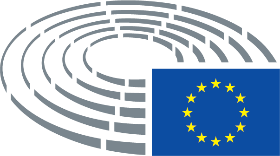 A Bizottság által javasolt szövegMódosítás(1)	A 2003. évi csatlakozási okmány az Ignalina atomerőműről szóló 4. jegyzőkönyvében (1) Litvánia kötelezte magát arra, hogy 2004. december 31-ig, illetve 2009. december 31-ig leállítja az Ignalina atomerőmű 1. és 2. blokkját, valamint ezt követően leszereli az említett blokkokat. (1)	A 2003. évi csatlakozási okmánynak az Ignalina atomerőműről szóló 4. jegyzőkönyvében1 Litvánia kötelezte magát arra, hogy 2004. december 31-ig, illetve 2009. december 31-ig leállítja az Ignalina atomerőmű 1. és 2. blokkját, valamint ezt követően leszereli az említett blokkokat. Az Ignalina-program jogalapját továbbra is a 4. jegyzőkönyv képezi. ______________________________1 HL L 236., 2003.9.23., 944. o.1 HL L 236., 2003.9.23., 944. o.A Bizottság által javasolt szövegMódosítás(2)	A csatlakozási szerződésben vállalt kötelezettségeinek megfelelően, valamint az Európiai Unió támogatásával Litvánia határidőre leállította a két blokkot, és jelentős előrelépést tett azok leszerelése felé. A sugárzásveszély szintjének folyamatos csökkentéséhez további munkálatok elvégzésére van szükség. A rendelkezésre álló becslések szerint 2020 után további pénzügyi forrásokra lesz szükség e cél megvalósításához.(2)	A csatlakozási szerződésben vállalt kötelezettségeinek megfelelően, valamint az Európiai Unió támogatásával Litvánia határidőre leállította a két blokkot, és jelentős előrelépést tett azok leszerelése felé. A sugárzásveszély szintjének folyamatos csökkentéséhez további munkálatok elvégzésére van szükség. A rendelkezésre álló becslések szerint, és tekintettel a 2038-ra tervezett végső leállításra, 2020 után további jelentős pénzügyi forrásokra lesz szükség e cél megvalósításához. A leszerelési terv 2038-ig történő végrehajtásához az 1548 millió EUR összegű finanszírozási hiányt pótolni kell.A Bizottság által javasolt szövegMódosítás(3)	A rendelet hatálya alá tartozó tevékenységeknek meg kell felelniük az alkalmazandó uniós és tagállami jogszabályoknak. Az e rendelet hatálya alá tartozó atomerőmű leszerelését a nukleáris biztonságra vonatkozó jogszabályokkal, nevezetesen a 2009/71/Euratom1 tanácsi irányelvvel és a hulladékkezelésre vonatkozó jogszabályokkal, nevezetesen a 2011/70/Euratom2 tanácsi irányelvvel összhangban kell megvalósítani. A kiégett fűtőelemek és a radioaktív hulladékok biztonságos kezelése iránti végső felelősség Litvániáé.(3)	A rendelet hatálya alá tartozó tevékenységeknek meg kell felelniük az alkalmazandó uniós és tagállami jogszabályoknak. Az e rendelet hatálya alá tartozó atomerőmű leszerelését a nukleáris biztonságra vonatkozó jogszabályokkal, nevezetesen a 2009/71/Euratom tanácsi irányelvvel1 és a hulladékkezelésre vonatkozó jogszabályokkal, nevezetesen a 2011/70/Euratom tanácsi irányelvvel2 összhangban kell megvalósítani. A nukleáris biztonsággal, valamint a kiégett fűtőelemek és a radioaktív hulladékok biztonságos kezelésével kapcsolatos végső felelősség Litvániáé. A 2011/70/Euratom irányelv azonban lehetővé teszi, hogy az Unió leszerelési projektek széles köréhez járuljon hozzá, beleértve a kiégett fűtőelemek és a radioaktív hulladékok tárolását és végleges elhelyezését. Míg a 2011/70/Euratom irányelv rögzíti, hogy a kiégett fűtőelemek és a radioaktív hulladékok kezelésének költségeit azoknak kell viselniük, akiknél ezek az anyagok keletkeznek, ez a rendelkezés nem alkalmazható visszamenőleges hatállyal Litvániára, amely az Ignalina atomerőművet az említett irányelv elfogadása előtt állította le, így nem volt abban a helyzetben, hogy elegendő forrást gyűjthessen a kiégett fűtőelemek és a radioaktív hulladékok tárolására és végleges elhelyezésére.______________________________1 A Tanács 2009. június 25-i 2009/71/Euratom irányelve a nukleáris létesítmények nukleáris biztonsági közösségi keretrendszerének létrehozásáról (HL L 172., 2009.7.2., 18. o.).1 A Tanács 2009/71/Euratom irányelve (2009. június 25.) a nukleáris létesítmények nukleáris biztonsági közösségi keretrendszerének létrehozásáról (HL L 172., 2009.7.2., 18. o.).2 A Tanács 2011. július 19-i 2011/70/Euratom irányelve a kiégett fűtőelemek és a radioaktív hulladékok felelősségteljes és biztonságos kezelését szolgáló közösségi keret létrehozásáról (HL L 199., 2011.8.2., 48. o.).2 A Tanács 2011/70/Euratom irányelve (2011. július 19.) a kiégett fűtőelemek és a radioaktív hulladékok felelősségteljes és biztonságos kezelését szolgáló közösségi keret létrehozásáról (HL L 199., 2011.8.2., 48. o.).A Bizottság által javasolt szövegMódosítás(4)	Elismerve, hogy a Szovjetuniótól örökölt két 1500 MW teljesítményű RBMK reaktorral rendelkező Ignalina atomerőmű idő előtti leállítása és az azt követő leszerelése példa nélküli, és Litvánia számára kivételes pénzügyi terhet jelentett, amely az ország méretével és gazdasági erejével nem áll arányban, a 4. jegyzőkönyv leszögezte, hogy az Ignalina-program keretében biztosított uniós támogatásnak zavartalanul folytatódnia kell és a 2006 utáni időszakra is meghosszabbításra kerül, a következő pénzügyi keret időszakára.(4)	Elismerve, hogy a Szovjetuniótól örökölt, a Csernobilban használtakhoz hasonló két 1500 MW teljesítményű (grafitmoderátoros, csatorna típusú) RBMK reaktorral rendelkező Ignalina atomerőmű idő előtti leállítása és az azt követő leszerelése példa nélküli – mivel a gyakorlatban a világ egyetlen pontján sem volt példa hasonló felépítésű reaktor leszerelésére –, és Litvánia számára kivételes pénzügyi terhet jelentett, amely az ország méretével és gazdasági erejével nem áll arányban, a 4. jegyzőkönyv leszögezte, hogy az Ignalina-program keretében biztosított uniós támogatásnak zavartalanul folytatódnia kell, és az a 2006 utáni időszakra is meghosszabbításra kerül, a következő pénzügyi keret időszakára, egészen a jelenleg 2038-ra tervezett végső leállítás időpontjáig.A Bizottság által javasolt szövegMódosítás(10)	Ezenfelül a programnak garantálnia kell a program során szerzett ismeretek terjesztését a többi tagállam felé, továbbá az együttműködést és a szinergiát a többi releváns, Bulgáriában és Szlovákiában zajló leszerelési tevékenységeket támogató uniós programmal, valamint az Európai Bizottság Közös Kutatóközpontjával; mivel az ilyen intézkedések képviselik a legnagyobb hozzáadott értéket az Unió számára.(10)	Ezenfelül a programnak garantálnia kell a program során szerzett ismeretek terjesztését a többi tagállam felé, továbbá az együttműködést és a szinergiát a többi releváns, Bulgáriában és Szlovákiában zajló leszerelési tevékenységeket támogató uniós programmal, valamint az Európai Bizottság Közös Kutatóközpontjával. Ahhoz, hogy ezek az intézkedések a lehető legnagyobb uniós hozzáadott értéket eredményezzék, az ismeretek terjesztéséhez kapcsolódó finanszírozás nem képezheti részét a leszerelési munkálatok finanszírozásának, hanem annak egyéb uniós pénzügyi forrásokból kell származnia.A Bizottság által javasolt szövegMódosítás(11)	Az Ignalina atomerőmű leszereléséhez – a biztonság és a lehető legnagyobb hatékonyság garantálása érdekében – az elérhető legjobb műszaki szakértői hátteret kell igénybe venni, kellő figyelmet fordítva a leszerelés által érintett létesítmények természetére és technológiai jellemzőire, tekintetbe véve a legjobb nemzetközi gyakorlatokat is.(11)	Az Ignalina atomerőmű leszereléséhez – a biztonság és a lehető legnagyobb hatékonyság garantálása érdekében – az elérhető legjobb műszaki szakértői hátteret kell igénybe venni, kellő figyelmet fordítva a leszerelés által érintett létesítmények természetére és technológiai jellemzőire, tekintetbe véve a legjobb nemzetközi gyakorlatokat is és versenyképes fizetést biztosítva a szakképzett személyzet számára.A Bizottság által javasolt szövegMódosítás(12)	Annak érdekében, hogy az e rendeletben odaítélt uniós támogatás a legnagyobb hozzáadott értéket teremtse, a Bizottság és Litvánia gondoskodni fog a leszerelési folyamat alakulásának hatékony nyomon követéséről és ellenőrzéséről, jóllehet a leszerelésért a felelősség végső soron Litvániát terheli. Ez magában foglalja az előrehaladás és a teljesítmény hatékony mérését, valamint szükség esetén korrekciós intézkedések bevezetését.(12)	Annak érdekében, hogy az e rendeletben odaítélt uniós támogatás a legnagyobb hozzáadott értéket teremtse, a Bizottságnak és Litvániának gondoskodnia kell a leszerelési folyamat alakulásának hatékony nyomon követéséről és ellenőrzéséről. Ez magában foglalja az előrehaladás és a teljesítmény hatékony nyomon követését, valamint szükség esetén korrekciós intézkedések bevezetését Litvánia és az Unió részvételével.A Bizottság által javasolt szövegMódosítás(16)	A programot az Európai Unió és Litvánia közös pénzügyi hozzájárulásával kell lefolytatni. Az Európai Unió által biztosított társfinanszírozás felső határértékét a korábbi programok során kialakított társfinanszírozási gyakorlatoknak megfelelően meg kell határozni. A hasonló uniós programoknál alkalmazott gyakorlatot és Litvánia gazdasági megerősödését figyelembe véve az Ignalina leszerelési program kezdete és a jelen rendelet által finanszírozott tevékenységének megvalósításának végéig az uniós társfinanszírozási arány nem haladhatja meg a támogatható költségek 80%-át. A fennmaradó társfinanszírozási összeget Litvániának vagy az Uniós költségvetéstől eltérő más forrásoknak – nevezetesen nemzetközi pénzügyi szervezetnek és más adományozóknak – kell biztosítania.(16)	A programot az Európai Unió és Litvánia közös pénzügyi hozzájárulásával kell lefolytatni. A 2003. évi csatlakozási okmány 4. jegyzőkönyve rögzíti, hogy az Ignalina-program keretében nyújtott uniós hozzájárulás mértéke egyes intézkedések esetében az összes kiadás 100%-át is elérheti. A korábbi programok során kialakított társfinanszírozási gyakorlatoknak megfelelően meg kell határozni az Európai Unió által biztosított társfinanszírozás küszöbértékét. Figyelembe véve a bulgáriai, szlovákiai és litvániai atomerőművek leszerelését segítő uniós támogatási programok értékeléséről és végrehajtásáról szóló 2018. évi bizottsági jelentés eredményeit és Litvánia azon politikai kötelezettségvállalását, hogy 14%-kal járul hozzá a leszerelés teljes költségéhez, az uniós társfinanszírozási arány az Ignalina leszerelési program kezdetétől az e rendelet keretében finanszírozott tevékenységek megvalósításának végéig a támogatható költségek 86%-a kell hogy legyen. A fennmaradó társfinanszírozást Litvániának és az Uniós költségvetéstől eltérő más forrásoknak kell biztosítania. Törekedni kell más finanszírozási források bevonására, nevezetesen nemzetközi pénzügyi intézményektől és más adományozóktól.A Bizottság által javasolt szövegMódosítás(16a)	Az Ignalina-programon kívül továbbra is Litvániáé a végső felelősség az Ignalina régióban folytatott fejlesztésekért és beruházásokért, amely régióban alacsonyak a jövedelmek és az országban a legmagasabb a munkanélküliségi ráta, és ennek oka főként az Ignalina atomerőmű leállítása, amely a régió legnagyobb munkaadója volt.A Bizottság által javasolt szövegMódosítás(19)	A program a 2011/70/Euratom tanácsi irányelv szerint folyó litván nemzeti program hatálya alá tartozik.(19)	A program a 2011/70/Euratom tanácsi irányelv szerint zajló litván nemzeti program hatálya alá tartozik, és ezen irányelv sérelme nélkül hozzájárulhat annak végrehajtásához.A Bizottság által javasolt szövegMódosítás(23a)	Az Ignalina atomreaktor leszerelésének Unió általi pénzügyi támogatása történelmi okokból teljes mértékben indokolt, azonban a programnak nem szabad precedenst teremtenie az uniós források más atomreaktorok leszerelésének finanszírozására való felhasználásához. Minden tagállam erkölcsi kötelessége kell hogy legyen, hogy a kiégett fűtőelemekkel és radioaktív hulladékokkal, ezen belül a meglévő nukleáris létesítmények leszerelésével összefüggésben várhatóan keletkező radioaktív hulladékokkal kapcsolatban ne hárítson indokolatlan terheket a jövő nemzedékeire. A nemzeti szakpolitikáknak „a szennyező fizet” elven kell alapulniuk.A Bizottság által javasolt szövegMódosítás(23b)	A 2006/851/Euratom bizottsági ajánlás szerint „a szennyező fizet” elvet követve a nukleáris létesítmények üzemeltetőinek a létesítmény aktív élettartama alatt megfelelő pénzügyi forrásokat kell elkülöníteniük a jövőbeli leszerelés költségeinek fedezésére.A Bizottság által javasolt szövegMódosítás(1)	A program általános célkitűzése, hogy Litvánia támogatást kapjon az Ignalina atomerőmű leszerelésének végrehajtásához, különös hangsúllyal az Ignalina atomerőmű leszereléséhez kapcsolódó sugárbiztonsági kihívások leküzdésén, és hogy a nukleáris leszerelésről szerzett ismeretek széles körben elterjedjenek az EU tagállamaiban.(1)	A program általános célkitűzése, hogy Litvánia megfelelő támogatást kapjon az Ignalina atomerőmű leszerelésének biztonságos végrehajtásához, különös hangsúlyt fektetve az Ignalina atomerőmű leszereléséhez kapcsolódó sugárbiztonsági kihívások leküzdésére, beleértve a kiégett fűtőelemek átmeneti tárolására szolgáló létesítmények biztonságossá tételét.A Bizottság által javasolt szövegMódosítás(2)	A program konkrét célja az ignalinai berendezések és reaktorok leszerelése és sugármentesítése a leszerelési tervvel összhangban, a múltban és a leszerelés során keletkezett hulladék biztonságos kezelése, valamint az ennek során létrejött ismeretek elterjesztése az uniós érdekelt felek között.(2)	A program fő célja az ignalinai berendezések és reaktorok leszerelése és sugármentesítése a leszerelési tervvel összhangban, valamint a múltban és a leszerelés során keletkezett hulladék további biztonságos kezelése.A Bizottság által javasolt szövegMódosítás(2a)	A program további kiegészítő célkitűzése annak biztosítása, hogy a nukleáris leszerelésről szerzett ismeretek széles körben elterjedjenek az EU összes tagállamában. A kiegészítő célkitűzést a nukleáris létesítmények leszerelésére és a radioaktív hulladékok kezelésére irányuló pénzügyi támogatási program finanszírozza (COM(2018)0467).A Bizottság által javasolt szövegMódosítás(3)	A konkrét célkitűzés részletes leírását az I. melléklet tartalmazza. A 12. cikk (2) bekezdésében lefektetett vizsgálóbizottsági eljárásnak megfelelően az Európai Bizottság végrehajtási aktusok révén módosíthatja az I. mellékletet.(3)	A fő célkitűzés részletes leírását az I. melléklet tartalmazza.A Bizottság által javasolt szövegMódosítás(1)	A programnak a 2021–2027 közötti időszakban történő végrehajtására szánt pénzügyi keretösszeg folyó áron 552 000 000 EUR.(1)	A programnak a 2021–2027 közötti időszakban történő végrehajtására szánt pénzügyi keretösszeg folyó áron 780 000 000 EUR, amely a program fő célkitűzésének (leszerelési tevékenységek) végrehajtására használható fel.A Bizottság által javasolt szövegMódosításA programban 80%-nál magasabb összesített uniós társfinanszírozási arány nem alkalmazható. A fennmaradó finanszírozást Litvániának és az Uniós költségvetéstől eltérő más forrásoknak kell biztosítania.A programban 86%-os összesített uniós társfinanszírozási arány alkalmazható. A fennmaradó finanszírozást Litvániának és az uniós költségvetéstől eltérő más forrásoknak kell biztosítania.A Bizottság által javasolt szövegMódosítás(4)	A 2021 és 2027 közötti finanszírozási időszakban felmerülő főbb sugárbiztonsági kihívásokat a P.1, P.2 és P.4 jelű tételekhez tartozó intézkedések hivatottak megoldani. A reaktormagok leszerelése a P.2 jelű tétel alá tartozik. A P.3 jelű tétel kisebb kihívásokkal foglalkozik, míg a P.0 és a P.5 jelű tétel leszerelést támogató tevékenységeket tartalmaz.(4)	A 2021 és 2027 közötti finanszírozási időszakban felmerülő főbb sugárbiztonsági kihívásokat a P.1, P.2, P.3 és P.4 jelű tételekhez tartozó intézkedések hivatottak megoldani. A reaktormagok leszerelése a P.2 jelű tétel alá tartozik. A P.0 és a P.5 jelű tétel leszerelést támogató tevékenységeket tartalmaz.A Bizottság által javasolt szövegA Bizottság által javasolt szövegA Bizottság által javasolt szövegI. táblázatI. táblázatI. táblázat#TételPrioritásP.3.A kiégett nukleáris fűtőelemek kezeléseII.MódosításMódosításMódosításI. táblázatI. táblázatI. táblázat#TételPrioritásP.3.A kiégett nukleáris fűtőelemek kezeléseI.A Bizottság által javasolt szövegMódosítás7.	A program nem terjed ki a kiégett fűtőelemek és a radioaktív hulladékok mélységi geológiai tárolókban történő elhelyezésére, ezeket a feladatokat a 2011/70/Euratom tanácsi irányelv értelmében Litvániának a kiégett fűtőelemek és a radioaktív hulladékok kezelésére létrehozott saját nemzeti programja keretében kell megoldania.7.	Míg a program a 2021 és 2027 közötti időszakban nem terjed ki a kiégett fűtőelemek és a radioaktív hulladékok mélységi geológiai tárolókban történő végleges elhelyezésére, Litvánia és az Unió kellő időben egyeztetéseket kezd a program e tevékenységekre való esetleges kiterjesztéséről a következő többéves pénzügyi kereten belül.